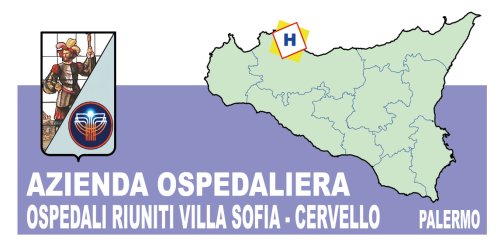 	  Azienda OspedalieraOSPEDALI  RIUNITI  VILLA SOFIA – CERVELLOtelefono 0917808370 – fax 0917808394Palermo, 03.03.2015A TUTTE LE DITTE INTERESSATEOGGETTO: RDO n. 765183 pubblicata sul portale acquistinretepa.it di Consip.	Si dà avviso che sul portale acquistinretepa.it di Consip è stata pubblicata la seguente RDO:Stralcio Capitolato:Art. 1) Oggetto.Il presente capitolato disciplina la fornitura in somministrazione di materiale per ablazione tartaro, post estrattivo e protesico per l’U.O.C. di Odontostomatologia di questa AZIENDA OSPEDALIERA “Ospedali Riuniti Villa Sofia - Cervello”, per un importo posto a base d’asta pari ad €. 2.300,00 = I.V.A. ESCLUSA, nelle tipologie e quantitativi seguenti:VOCE A: Inserti compatibili manipoli ablatore WOODPECHER - Quantità: n. 10;VOCE B: inserti compatibili manipoli ablatore EMS PIEZON MASTER 400 (P3D + PD3D (G3 + GD3) – Quantità: n. 10;VOCE C: spugne di fibrina singoli sterili - Quantità: n. 50 confezioni da 24 pz;VOCE D: cucchiai porta impronte arcata superiore e arcata inferiore (assortite) - Quantità: n. 40;VOCE E: fusto gesso duro - Quantità: n. 1;VOCE F: fusto gesso extra duro - Quantità: n. 1;VOCE G: alginato - Quantità: n. 10 confezioni;VOCE H: file di denti incisivi centrali superiori ed inferiori - Quantità: n. 200;VOCE I: file di denti molari superiori e inferiori - Quantità: n. 200;VOCE L: cera rossa - Quantità: n. 10 confezioni;VOCE M: resina a freddo per protesi (monomero + polimero) - Quantità: n. 4 confezioni;VOCE N: resina a freddo per BITE (monomero + polimero) - Quantità: n. 4 confezioni;IL RESPONSABILE DELL’UNITA’           OPERATIVA COMPLESSA                                                                                 APPROVVIGIONAMENTI                                                                                F.to (DOTT.ssa A. LUPO)RDONUMERO RDONUMERO CIGSCADENZARDO PER LA FORNITURA DI MATERIALE PER ABLAZIONE TARTARO, POST ESTRATTIVO E PROTESICO765183615791041618.03.2015